AALS Section Award Reimbursement Form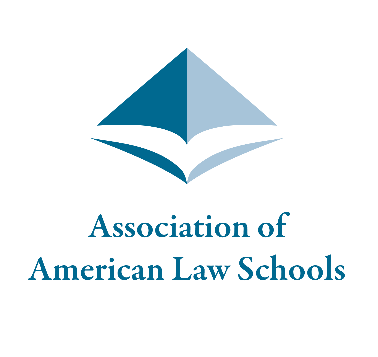 Please fill out the following form to request reimbursement for Section Awards no later than February 18, 2022. *Note: AALS is not issuing checks during the pandemic while we work remotely. For AALS to issue any payment we require all the following information. Once completed, please email the form and receipts to sections@aals.org. *Please be sure to attach receipts. Section NameSection AwardDatePayeeStreet AddressCity/State/ZipPhone #Dollar AmountSubaccountDollar AmtDollar AmtDollar AmtPurpose/GL Account #Purpose/GL Account #Purpose/GL Account #[Internal Use][Internal Use][Internal Use][Internal Use]TOTALBanking InstructionsBank NameBank routing #Bank routing #Bank routing #Account #Account #Account #Recipient email: